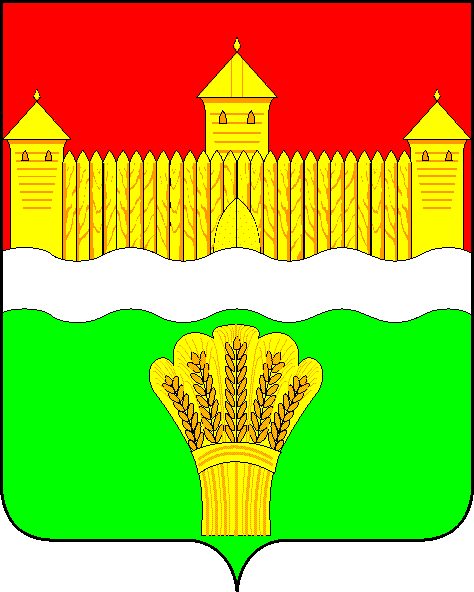 КЕМЕРОВСКАЯ ОБЛАСТЬ - КУЗБАСССОВЕТ НАРОДНЫХ ДЕПУТАТОВКЕМЕРОВСКОГО МУНИЦИПАЛЬНОГО ОКРУГАПЕРВОГО СОЗЫВАСЕССИЯ № 24Решениеот «11» июня 2021 г. № 397г. КемеровоО признании утратившими силу некоторых решений Совета народных депутатов Берегового сельского поселения Кемеровского муниципального района Кемеровской областиРуководствуясь   Федеральным законом от 06.10.2003 №131-ФЗ «Об общих принципах организации местного самоуправления в Российской Федерации», Законом Кемеровской области - Кузбасса от 28.06.2019              № 42-ОЗ «О внесении изменений Закон Кемеровской области «О статусе и границах муниципальных образований», Законом Кемеровской области – Кузбасса от 05 августа 2019 года № 68-ОЗ «О преобразовании муниципальных образований», решением Совета народных депутатов Кемеровского муниципального округа от 24.12.2019 № 17 «О правопреемстве органов местного самоуправления Кемеровского муниципального округа», решением Совета народных депутатов Кемеровского муниципального округа от 26.12.2019 № 31 «О ликвидации Советов народных депутатов сельских поселений как юридических лиц», Совет народных депутатов Кемеровского муниципального округаРЕШИЛ:1. Признать утратившими силу некоторые решения Совета народных депутатов Берегового сельского поселения Кемеровского муниципального района Кемеровской области согласно прилагаемому перечню.2. Опубликовать настоящее решение в газете «Заря» и разместить решение на официальном сайте Совета народных депутатов Кемеровского муниципального округа в информационно-коммуникационной сети «Интернет».3. Настоящее решение вступает в силу со дня его официального опубликования.4. Контроль за исполнением решения возложить на Левина Д.Г. – председателя комитета по местному самоуправлению, правопорядку и связям с общественностью. Председатель Совета народных депутатов Кемеровского муниципального округа                                      В.В. ХарлановичГлава округа                                                                                 М.В. КоляденкоПриложение 1к решению Совета народных депутатовКемеровского муниципального округаот «11» июня 2021 г. № 397ПЕРЕЧЕНЬутративших силу решений Совета народных депутатов Берегового сельского поселения Кемеровского муниципального района Кемеровской областиРешение Берегового сельского Совета народных депутатов от 29.11.2005 № 10 «Об учреждении администрации Береговой сельской территории и об утверждении Положения «Об администрации Береговой сельской территории».Решение Берегового сельского Совета народных депутатов от 26.04.2006 № 24 «Об утверждении и принятии Положения «О Совете территории Берегового сельского поселения».Решение Берегового сельского Совета народных депутатов от 26.04.2006 № 23 «О принятии Положения «О комитетах Берегового сельского Совета народных депутатов».Решение Берегового сельского Совета народных депутатов от 26.04.2006 № 25 «Об утверждении и принятии Положения «Об уличных и домовых комитетах на территории Берегового сельского поселения».Решение Берегового сельского Совета народных депутатов от 13.09.2007 № 41 «Об утверждении «Положения о межведомственной территориальной комиссии по проверке состояния антитеррористической защищенности населения, объектов экономики и территории Берегового сельского поселения».Решение Берегового сельского Совета народных депутатов от 17.06.2008 № 53 «О принятии Положения «Об обеспечении первичных мер пожарной безопасности в границах Береговой сельской территории».Решение Берегового сельского Совета народных депутатов от 17.06.2008 № 55 «Об утверждении положения «О собраниях и конференциях».Решение Берегового сельского Совета народных депутатов от 19.12.2008 № 58 «Об утверждении Положения «О порядке поощрения муниципального служащего».Решение Берегового сельского Совета народных депутатов от 19.12.2008 № 59 «Об утверждении Положения «О порядке проведения конкурса на замещение должности муниципальной службы».Решение Берегового сельского Совета народных депутатов от 19.12.2008 № 60 «Об утверждении Положения «О кадровом резерве для замещения вакантных должностей муниципальной службы».Решение Берегового сельского Совета народных депутатов от 19.12.2008 № 61 «Об утверждении Положения «Об удостоверении муниципального служащего».Решение Берегового сельского Совета народных депутатов от 21.05.2009 № 66 «Об изменении и утверждении кодов бюджетной классификации».Решение Берегового сельского Совета народных депутатов от 21.05.2009 № 69 «О принятии «Положение об организации по сбору и вывозу твердых бытовых отходов и мусора на Береговой сельской территории».Решение Берегового сельского Совета народных депутатов от 03.08.2009 № 72 «О внесении изменений в решение Берегового сельского Совета народных депутатов от 17.06.2008г. № 53 «Об обеспечении первичных мер пожарной безопасности в границах Береговой сельской территории».Решение Берегового сельского Совета народных депутатов от 03.08.2009 № 73 «О внесении изменений в решение Берегового сельского Совета народных депутатов 17.06.2008г. № 54 «О добровольной пожарной охране Береговой сельской территории».Решение Берегового сельского Совета народных депутатов от 03.08.2009 № 74 «О внесении изменений в решение Берегового сельского Совета народных депутатов от 17.06.2008 г. №55 «О собраниях и конференциях».Решение Берегового сельского Совета народных депутатов от 03.08.2009 № 76 «О внесении изменений в решение Берегового сельского Совета народных депутатов от 19.12.2008г. № 58 «О порядке поощрения муниципального служащего».Решение Берегового сельского Совета народных депутатов от 03.08.2009 № 77 «О внесении изменений в решение Берегового сельского Совета народных депутатов от 19.12.2008г. «О кадровом резерве для замещения вакантных должностей муниципальной службы».Решение Берегового сельского Совета народных депутатов от 03.08.2009 № 78 «О внесении изменений в решение Берегового сельского Совета народных депутатов от 19.12.2008г. № 61 «Об удостоверении муниципального служащего».Решение Берегового сельского Совета народных депутатов от 03.08.2009 № 79 «Об утверждении Порядка учета предложений по проекту решения Берегового сельского Совета народных депутатов «О принятии Устава муниципального образования Береговое сельское поселение (в новой редакции)» и участие граждан в его обсуждении».Решение Берегового сельского Совета народных депутатов от 03.08.2009 № 80 «Об утверждении Положения о денежном вознаграждении и социальных гарантиях Главы Береговой сельской территории».Решение Берегового сельского Совета народных депутатов от 03.08.2009 № 81 «Об утверждении Положения о порядке уборки и содержания территорий, прилегающих к объектам торговли, общественного питания и бытового обслуживания на Береговой сельской территории».Решение Берегового сельского Совета народных депутатов от 28.08.2009 № 83 «О внесении дополнений в Регламент Берегового сельского Совета народных депутатов, принятого решением от 29.11.2005г № 4 и о создании Фракции «Единая Россия».Решение Берегового сельского Совета народных депутатов от 24.12.2009 № 90 «О бюджете Берегового сельского поселения на 2010 год и на плановый период 2011- 2012 годы».Решение Берегового сельского Совета народных депутатов от 26.03.2010 № 95 «Об исполнении бюджета Береговского сельского поселения за 2009 год».Решение Берегового сельского Совета народных депутатов от 30.08.2010 № 106 «О принятии Положения «Об экспертной комиссии (ЭК) Администрации Берегового сельского поселения».Решение Совета народных депутатов Берегового сельского поселения от 25.10.2010 № 1 «О принятии Регламента Совета народных депутатов Берегового сельского поселения в новой редакции».Решение Совета народных депутатов Берегового сельского поселения от 26.10.2010 № 5 «О внесении изменений в решение Берегового сельского Совета народных депутатов от 24.12.2009 г № 90 «О бюджете Берегового сельского поселения на 2010 год и на плановый период 2011 и 2012 годов» (с изменениями от 28.06.2010 г №98)».Решение Совета народных депутатов Берегового сельского поселения от 29.11.2010 № 7 «Об утверждении Комплексной программы социально-экономического развития МО «Береговое сельское поселение» на период до 2025 года».Решение Совета народных депутатов Берегового сельского поселения от 16.03.2011 № 15 «Об исполнении бюджета Береговского сельского поселения за 2010 год».Решение Совета народных депутатов Берегового сельского поселения от 30.06.2011 № 19 «О внесении изменений в решение Совета народных депутатов Берегового сельского поселения «О бюджете Берегового сельского поселения на 2011 год и на плановый период 2012 и 2013 годов».Решение Совета народных депутатов Берегового сельского поселения от 11.10.2011 № 25 «Об утверждении Положения о порядке присвоения (изменения) наименований улицам, площадям и иным территориям проживания граждан в муниципальном образовании «Береговое сельское поселение».Решение Совета народных депутатов Берегового сельского поселения от 11.10.2011 № 27 «О внесении изменений в решение Совета народных депутатов Берегового сельского поселения «О бюджете Берегового сельского поселения на 2011 год и на плановый период 2012 и 2013 годов».Решение Совета народных депутатов Берегового сельского поселения от 15.11.2011 № 30 «О внесении изменений в решение Берегового сельского Совета народных депутатов «О бюджете Берегового сельского поселения на 2011 год и на плановый период 2012 и 2013 годов».Решение Совета народных депутатов Берегового сельского поселения от 23.12.2011 № 33 «Об утверждении «Положения об администрации Берегового сельского поселения».Решение Совета народных депутатов Берегового сельского поселения от 23.12.2011 № 35 «О внесении изменений в решение Совета народных депутатов Берегового сельского поселения «О бюджете Берегового сельского поселения на 2011 год и на плановый период 2012 и 2013 годов».Решение Совета народных депутатов Берегового сельского поселения от 07.02.2012 № 36 «О внесении изменений и дополнений в Регламент Совета народных депутатов Берегового сельского поселения».Решение Совета народных депутатов Берегового сельского поселения от 19.03.2012 № 40 «Об исполнении бюджета Береговского сельского поселения за 2011 год».Решение Совета народных депутатов Берегового сельского поселения от 19.03.2012 № 41 «О внесении изменений в решение Совета народных депутатов Берегового сельского поселения № 32 от 23.12.2011 «О бюджете Берегового сельского поселения на 2012 год и на плановый период 2013 и 2014 годов».Решение Совета народных депутатов Берегового сельского поселения от 12.04.2012 № 42 «О внесении изменений в Положение об администрации Берегового сельского поселения».Решение Совета народных депутатов Берегового сельского поселения от 12.04.2012 № 43 «Об утверждении структуры администрации Берегового сельского поселения».Решение Совета народных депутатов Берегового сельского поселения от 27.08.2012 № 47 «Об утверждении Порядка проведения антикоррупционной экспертизы нормативных правовых актов и проектов нормативных правовых актов Совета народных депутатов Берегового сельского поселения».Решение Совета народных депутатов Берегового сельского поселения от 24.12.2012 № 55 «О внесении изменений в решение Совета народных депутатов Берегового сельского поселения от 23.12.2011 г. № 32 «О бюджете Берегового сельского поселения на 2012 год и на плановый период 2013 и 2014 годов».Решение Совета народных депутатов Берегового сельского поселения от 13.02.2013 № 57 «Об утверждении: «Положения об оплате труда муниципальных служащих муниципального образования Береговое сельское поселение». «Положения об оплате труда работников, занимающих должности, не отнесенные к муниципальным должностям муниципальной службы, и осуществляющих техническое обслуживание деятельности органов местного самоуправления муниципального образования Береговое сельское поселение». «Положения об оплате труда обслуживающего персонала муниципального образования Береговое сельское поселение». «Условий и порядка премирования муниципальных служащих муниципального образования Береговое сельское поселение, работников, занимающих должности, не отнесенные к муниципальным должностям муниципальной службы, и лиц, осуществляющих техническое обслуживание деятельности муниципальных служащих муниципального образования Береговое сельское поселение, обслуживающего персонала муниципального образования Береговое сельское поселение». «Условий и порядка выплаты материальной помощи муниципальным служащим муниципального образования Береговое сельское поселение, работников, занимающих должности, не отнесенные к муниципальным должностям муниципальной службы, и лиц, осуществляющих техническое обслуживание деятельности муниципальных служащих муниципального образования Береговое сельское поселение, обслуживающего персонала муниципального образования Береговое сельское поселение».Решение Совета народных депутатов Берегового сельского поселения от 30.04.2013 № 61 «Об исполнении бюджета муниципального образования Береговое сельское поселение за 2012 год».Решение Совета народных депутатов Берегового сельского поселения 30.04.2013 № 62 «Об утверждении Порядка внешней проверки годового отчета об исполнении бюджета Берегового сельского поселения за соответствующий финансовый год».Решение Совета народных депутатов Берегового сельского поселения от 18.07.2013 № 65 «Об утверждении порядка организации доступа к информации о деятельности Совета народных депутатов Берегового сельского поселения».Решение Совета народных депутатов Берегового сельского поселения от 29.11.2013 № 68 «О создании Дорожного фонда Берегового сельского поселения».Решение Совета народных депутатов Берегового сельского поселения от 29.11.2013 № 71 «О внесении изменений в решение Совета народных депутатов Берегового сельского поселения от 24 декабря 2012 г.    № 53 «О бюджете Берегового сельского поселения на 2013 год и на плановый период 2014 и 2015 годов».Решение Совета народных депутатов Берегового сельского поселения от 24.12.2013 № 72 «Об утверждении Положения о порядке организации и проведения публичных слушаний на территории Берегового сельского поселения».Решение Совета народных депутатов Берегового сельского поселения от 24.12.2013 № 75 «О внесении изменений в решение Совета народных депутатов Берегового сельского поселения от 24 декабря 2012 г.   № 53 «О бюджете Берегового сельского поселения на 2013 год и на плановый период 2014 и 2015 годов».Решение Совета народных депутатов Берегового сельского поселения от 24.12.2013 № 77 «Об утверждении Порядка предоставления иных межбюджетных трансфертов из бюджета Берегового сельского поселения бюджету Кемеровского муниципального района на осуществление передаваемой части полномочий по решению вопросов местного значения Берегового сельского поселения».Решение Совета народных депутатов Берегового сельского поселения от 24.12.2013 № 78 «О порядке наименования (переименования) улиц, площадей, других муниципальных объектов и установке мемориальных досок в населенных пунктах Берегового сельского поселения».Решение Совета народных депутатов Берегового сельского поселения от 24.04.2014 № 81 «Об утверждении Положения о бюджетном процессе в Береговом сельском поселении».Решение Совета народных депутатов Берегового сельского поселения от 24.04.2014 № 82 «Об исполнении бюджета муниципального образования Береговое сельское поселение за 2013 год».Решение Совета народных депутатов Берегового сельского поселения от 24.04.2014 № 84 «О внесении изменений в решение Совета народных депутатов Берегового сельского поселения от 24 декабря 2013 г.  № 76 «О бюджете Берегового сельского поселения на 2014 год и на плановый период 2015 и 2016 годов».Решение Совета народных депутатов Берегового сельского поселения от 26.11.2014 № 94 «О внесении изменений в решение Совета народных депутатов Берегового сельского поселения от 24 декабря 2013 г. №76 «О бюджете Берегового сельского поселения на 2014 год и на плановый период 2015 и 2016 годов».Решение Совета народных депутатов Берегового сельского поселения от 25.12.2014 № 98 «Об утверждении порядка заключения соглашений о передаче осуществления части полномочий по решению вопросов местного значения органов местного самоуправления Берегового сельского поселения органам местного самоуправления Кемеровского муниципального района».Решение Совета народных депутатов Берегового сельского поселения от 03.02.2015 № 100 «Об утверждении схемы избирательных округов для выборов депутатов в Совет народных депутатов Берегового сельского поселения».Решение Совета народных депутатов Берегового сельского поселения от 16.06.2015 № 104 «Об исполнении бюджета муниципального образования Береговое сельское поселение за 2014 год».Решение Совета народных депутатов Берегового сельского поселения от 23.11.2015 № 6 «Об установлении на территории Берегового сельского поселения налога на имущество физических лиц».Решение Совета народных депутатов Берегового сельского поселения от 28.12.2015 № 9 «Об утверждении Положения о порядке ведения реестра объектов муниципальной собственности Берегового сельского поселения».Решение Совета народных депутатов Берегового сельского поселения от 19.01.2016 № 13 «О принятии положения, о порядке проведения конкурса по отбору кандидатур на должность главы Берегового сельского поселения».Решение Совета народных депутатов Берегового сельского поселения от 12.04.2016 № 16 «О внесении изменений в решение Совета народных депутатов Берегового сельского поселения от 19.01.2016 № 13 «О принятии положения, о порядке проведения конкурса по отбору кандидатур на должность главы Берегового сельского поселения».Решение Совета народных депутатов Берегового сельского поселения от 22.04.2016 № 17 «Об утверждении Положения «О порядке представления сведений о доходах, расходах, об имуществе и обязательствах имущественного характера депутатами Совета народных депутатов Берегового сельского поселения».Решение Совета народных депутатов Берегового сельского поселения от 22.04.2016 № 18 «О создании комиссии Совета народных депутатов Берегового сельского поселения по контролю за достоверностью сведений о доходах, расходах, об имуществе и обязательствах имущественного характера, представляемых депутатами Совета народных депутатов Берегового сельского поселения».Решение Совета народных депутатов Берегового сельского поселения от 22.04.1016 № 19 «О внесении изменений в решение Совета народных депутатов Берегового сельского поселения от 27.07.2011 г. № 20 «Об утверждении Положения «О пенсиях за выслугу лет лицам, замещавшим муниципальные должности Берегового сельского поселения и муниципальным служащим Берегового сельского поселения, Кемеровского муниципального района Кемеровской области».Решение Совета народных депутатов Берегового сельского поселения от 07.07.2016 № 23 «Об исполнении бюджета муниципального образования Береговое сельское поселение за 2015 год».Решение Совета народных депутатов Берегового сельского поселения от 28.09.2016 № 26 «О принятии Положения о порядке назначения и проведения собраний граждан на территории Берегового сельского поселения».Решение Совета народных депутатов Берегового сельского поселения от 30.12.2016 № 30 «О внесении изменений в решение Совета народных депутатов Берегового сельского поселения от 19.01.2016 №13 «О принятии положения, о порядке проведения конкурса по отбору кандидатур на должность главы Берегового сельского поселения».Решение Совета народных депутатов Берегового сельского поселения от 30.12.2016 № 31 «Об утверждении Порядка назначения и проведения опроса граждан на территории Берегового сельского поселения».Решение Совета народных депутатов Берегового сельского поселения от 06.07.2017 № 42 «Об установлении земельного налога в Береговом сельском поселении».Решение Совета народных депутатов Берегового сельского поселения от 12.07.2017 № 45 «Об утверждении Положения «О пенсиях за выслугу лет лицам, замещавшим муниципальные должности Берегового сельского поселения, и должности муниципальной службы Берегового сельского поселения».Решение Совета народных депутатов Берегового сельского поселения от 12.07.2017 № 46 «Об утверждении Положения «О порядке применения поощрения муниципальных служащих администрации Берегового сельского поселения».Решение Совета народных депутатов Берегового сельского поселения от 12.07.2017 № 47 «Об утверждении Положения о порядке реализации правотворческой инициативы граждан в Береговом сельском поселении».Решение Совета народных депутатов Берегового сельского поселения от 12.07.2017 № 48 «Об утверждении Положения о порядке предоставления и рассмотрения ежегодного отчета главы Берегового сельского поселения о результатах деятельности».Решение Совета народных депутатов Берегового сельского поселения от 17.08.2017 № 50 «Об установлении дополнительных оснований признания безнадежными к взысканию недоимки, задолженности по пеням и штрафам по местным налогам».Решение Совета народных депутатов Берегового сельского поселения от 03.10.2017 № 52 «Об утверждении Положения об оплате труда и порядке предоставления дополнительных гарантий осуществления полномочий главы Берегового сельского поселения».Решение Совета народных депутатов Берегового сельского поселения от 30.11.2017 № 56 «Об утверждении Положения о содержании мест захоронений и организации ритуальных услуг на территории Берегового сельского поселения».Решение Совета народных депутатов Берегового сельского поселения от 19.12.1017 № 58 «Об утверждении Правил благоустройства, содержания и обеспечения надлежащего санитарного состояния на территории муниципального образования «Береговое сельское поселение».Решение Совета народных депутатов Берегового сельского поселения от 27.12.2017 № 61 «О внесении изменений в решение Совета народных депутатов Берегового сельского поселения от 30 декабря 2016г. № 28 «О бюджете Берегового сельского поселения на 2017 год и на плановый период 2018 и 2019 годов».Решение Совета народных депутатов Берегового сельского поселения от 27.12.2017 № 62 «О бюджете Берегового сельского поселения на 2018 и на плановый период 2019 и 2020 годов».Решение Совета народных депутатов Берегового сельского поселения от 22.05.2018 № 68 «О внесении изменений в решение Совета народных депутатов Берегового сельского поселения от 23.11. 2015г. № 6 «Об установлении на территории Берегового сельского поселения налога на имущество физических лиц».Решение Совета народных депутатов Берегового сельского поселения от 22.05.2018 № 69 «Об исполнении бюджета Берегового сельского поселения за 2017 год».Решение Совета народных депутатов Берегового сельского поселения от 13.06.2018 № 70 «О назначении даты дополнительных выборов депутатов Совета народных депутатов Берегового сельского поселения третьего созыва».Решение Совета народных депутатов Берегового сельского поселения от 13.06.2018 № 71 «О внесении изменений в решение Совета народных депутатов Берегового сельского поселения от 27 декабря 2017г. № 62 «О бюджете Берегового сельского поселения на 2018 год и на плановый период 2019 и 2020 годов».Решение Совета народных депутатов Берегового сельского поселения от 31.07.2018 № 73 «О внесении изменений в решение Совета народных депутатов Берегового сельского поселения от 24.12. 2013 № 72 «Об утверждении Положения о порядке организации и проведения публичных слушаний на территории Берегового сельского поселения».Решение Совета народных депутатов Берегового сельского поселения от 13.09.2018 № 78 «О внесении изменений в решение Совета народных депутатов Берегового сельского поселения от 24.04. 2014 № 81 «Об утверждении Положения о бюджетном процессе в Береговом сельском поселении».Решение Совета народных депутатов Берегового сельского поселения от 13.09.2018 № 77 «Об утверждении Перечня муниципальных должностей и должностей муниципальной службы Берегового сельского поселения, при замещении которых граждане и при назначении на которые муниципальные служащие обязаны предоставлять сведения о своих доходах, об имуществе и обязательствах имущественного характера, а также сведения о доходах, об имуществе и обязательствах имущественного характера своих супруги (супруга) и несовершеннолетних детей».Решение Совета народных депутатов Берегового сельского поселения от 13.09.2018 № 76 «Об утверждении Перечня должностей муниципальной службы в Береговом сельском поселении».Решение Совета народных депутатов Берегового сельского поселения от 28.09.2018 № 80 «О внесении изменений в решение Совета народных депутатов Берегового сельского поселения от 23.11. 2015г. № 6«Об установлении на территории Берегового сельского поселения налога на имущество физических лиц».Решение Совета народных депутатов Берегового сельского поселения от 28.09.2018 № 81 «О внесении изменений в решение Совета народных депутатов Берегового сельского поселения от 27 декабря 2017г. № 62 «О бюджете Берегового сельского поселения на 2018 год и на плановый период 2019 и 2020 годов».Решение Совета народных депутатов Берегового сельского поселения от 28.09.2018 № 82 «Об утверждении Положения о добровольной пожарной охране на территории Берегового сельского поселения».Решение Совета народных депутатов Берегового сельского поселения от 25.12.2018 № 90 «О внесении изменений в решение Совета народных депутатов Берегового сельского поселения от 06.06. 2017г. № 42 «Об установлении земельного налога в Береговом сельском поселении».Решение Совета народных депутатов Берегового сельского поселения от 13.02.1019 № 92 «Об утверждении Положения о денежном вознаграждении главы Берегового сельского поселения».Решение Совета народных депутатов Берегового сельского поселения от 13.02.2019 № 93 «О внесении изменений в решение Совета народных депутатов Берегового сельского поселения от 13.02.2013 № 57 «Об утверждении: «Положения об оплате труда муниципальных служащих муниципального образования Береговое сельское поселение».Решение Совета народных депутатов Берегового сельского поселения от 20.03.2019 № 96 «О внесении изменений в решение Совета народных депутатов Берегового сельского поселения от 25 декабря 2018г. № 88 «О бюджете Берегового сельского поселения на 2019 год и на плановый период 2020 и 2021 годов».Решение Совета народных депутатов Берегового сельского поселения от 25.04.2019 № 101 «О внесении изменений в решение Совета народных депутатов Берегового сельского поселения от 25 декабря 2018г. № 88 «О бюджете Берегового сельского поселения на 2019 год и на плановый период 2020 и 2021 годов».Решение Совета народных депутатов Берегового сельского поселения от 25.04.2019 № 100 «О внесении изменений в решение Совета народных депутатов Берегового сельского поселения от 19 декабря 2017г. № 58 «Об утверждении Правил благоустройства, содержания и обеспечения надлежащего санитарного состояния на территории муниципального образования «Береговое сельское поселение».Решение Совета народных депутатов Берегового сельского поселения от 29.03.2019 № 103 «Об исполнении бюджета Берегового сельского поселения за 2018 год».